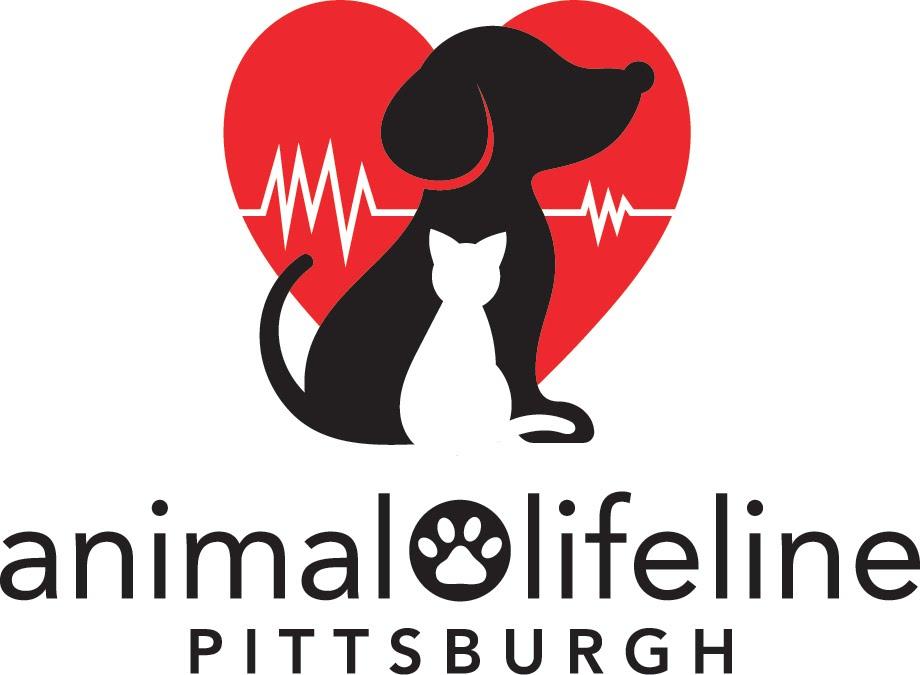 139 E. 8th Ave. Homestead, PA  15120 / 412-464-9575 / www.AnimalLifelinePgh.orgAdoption ApplicationThank you for your interest in adopting a Animal Lifeline pet. It is very important to us that our adoptable pets find their forever families. We use this application to help ensure that we match the right pet to your family. Once your application has been received, you will hear from us as soon as we review your application. Please fill out ALL questions. If any question does not apply, write N/A. Completion of this application does not guarantee approval to adopt, nor does it in any way represent a contract.PERSONAL INFORMATIONREFERENCES Please provide the contact information of a veterinarian you have used before. Vet references are checked.Please provide the contact information of two references (one personal, one professional) who we may call.Please list place/s of employment for yourself and/or your spouse. We do not call employers; this is for our records.HOUSEHOLD INFORMATIONHISTORYCARE OF THE DOGCONTRIBUTIONS TO ANIMAL LIFELINE PITTSBURGHWe are an independent 501(c)3 nonprofit rescue. Our adoption fees range from $200 to $300 and cover part of the costs of rescuing, rehabilitation and rehoming dogs in need; 100% tax deductible contributions from our friends and community partners make up the difference and provide food and all the necessary veterinary care our dogs so desperately need. The adoption process includes completing this application, an in-person interview, meeting the dog/s in-person, signing a contract (which stipulates the dog MUST be returned to Animal Lifeline if you can no longer care for him/her) and sometimes a home visit prior to the adoption. This is all to ensure the safety of the dog. Please realize that dogs will need veterinary care after being adopted, including regular physical exams, vaccinations, heartworm and flea/tick preventative medicines, etc. Adopting a dog is a long-term commitment – please consider this before adopting. Are these terms acceptable to you? If so, please indicate by signing below. Signature: ___________________________ Date: ________________ Printed Name: _________________________ THANK YOU FOR YOUR INTEREST IN HELPING OUR RESCUED DOGS! We will call you after our receipt and review of this application. Please be patient – rescue takes time. We will be in touch with you as soon as we can. Thank you for your inquiry and for your patience.Date:Dog of Interest:How did you hear about us?:First Name:Last Name:Birthdate:Email:Daytime phone;Evening phone:Best time to call:Street address:City:State:Zip:Drivers license #:Exp. Date:State issued:Vet Name:Vet Phone: Pet name that references are under:New vet you plan to use:Personal Ref:Phone: Relationship:Professional Ref:Phone:Relationship:Name: Phone:Profession:Name:Phone:Profession:Residence: Rent ApartmentOwn ApartmentOwn HomeOther Please Specify:How long have you lived there?:What Floor do you live on?Does anyone in your home have asthma or known allergies to animals?Are you planning on moving in the near future? If so, please explain:Is anyone in your household a smoker?Is everyone in your household aware of and agreeable to your interest in adopting?FOR RENTERS: Landlord’s Name: *Please attach lease agreement to this application.*Landlords address:Landlords Phone:Please list all people (including you) who currently live at this residence. List name, age and relation to you:Please list any cats, dogs and other pets who currently live in your household. Include name, type/breed, age, sex, altered or not altered, how long owned, kept where, cats declawed?Are all of your pets spayed/neutered?  If not, please explain why they have not been spayed/neutered.Please list any other pet you have owned in the past. Include name, type/breed, age, how long owned, and what happened to the pet.Have you ever taken one of your pets to a shelter or given an animal away? If so, please describe circumstances.Do you have a completely fenced in area on your property? Approximately how large is the fenced in area?Height and type of fencing? Can strangers gain access to your yard? Does the gate have a lock on it? If so, what type?If you have a pool, is it fenced in separately from dog area? Are there regular visitors to your home (human or animal) with which your new dog must get along? If yes, whom?If fenceless, how do you plan to have your new dog relieve and exercise itself? What outdoor activities would include your dog? Who will be responsible for the care of this dog?Do all adults work full time?How many hours each day will your new dog be alone?How many hours each day will you spend with your dog?Where wil lyour new dog be kept when it is alone?Where will your new dog be kept during the day?Where will your new dog sleep?Will your new dog be allowed on the furniture? If not, how do you plan to get the dog off of the furniture if she/he does jump up there? Do you plan to rough-house (play roughly) with this dog? Are you familiar with positive methods (no hitting) of dog training?Do you want a dog trainer recommendation? Who will care for your pet/s when you are on vacation?  What is the name of your local animal shelter? Do you have any specific questions or comment?